臺北市立大同高級中學106學年度第1學期國中部健體領域第1次教學研究會紀錄時間：民國106年8月31日(星期四)  10時10分地點：體育專科教室 出席人員：應出席6人，列席0人；實際出席6人，列席0人（見簽到表）主席：游淑霞老師                                        記錄：陳勁豪老師主席致詞：業務報告：106學年度體育課場地分配。106學年度體育課教學進度。106學年度校慶運動會各項運動競賽實施計畫。提案討論：106學年度校慶運動會大隊接力比賽高三參賽事宜討論。針對相衝突之場地分配討論。臨時動議：無散會：民國106年8月 31日12時00分備註：學年度學期別：視實際情形調整。部別：可視需要輸入高中部或國中部。主席、記錄輸入姓名不簽名。業務報告、提案討論之名稱可視實際情形微調。請注意記錄(動詞)與紀錄(名詞)之區別。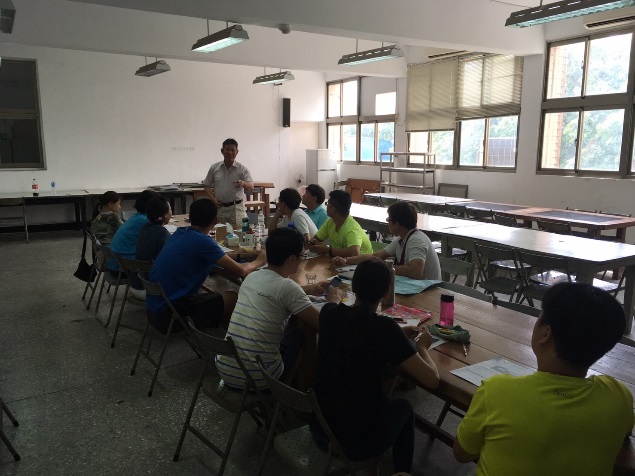 每列2張照片照片放置處：7.5公分(寬)☓5.5公分(高)圖一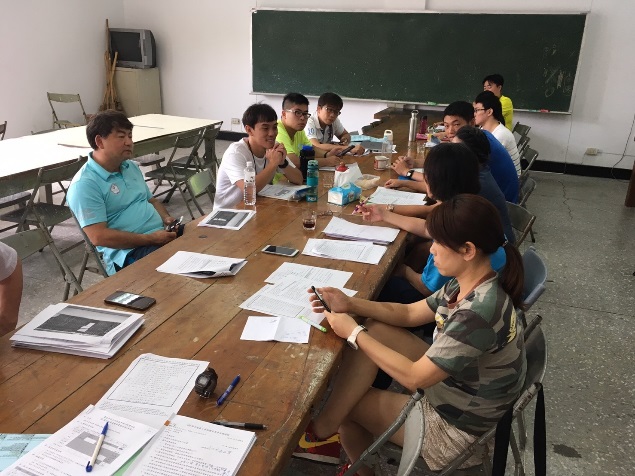 每列2張照片照片放置處：7.5公分(寬)☓5.5公分(高)圖二全校體育課教學說明。全校體育課教學討論。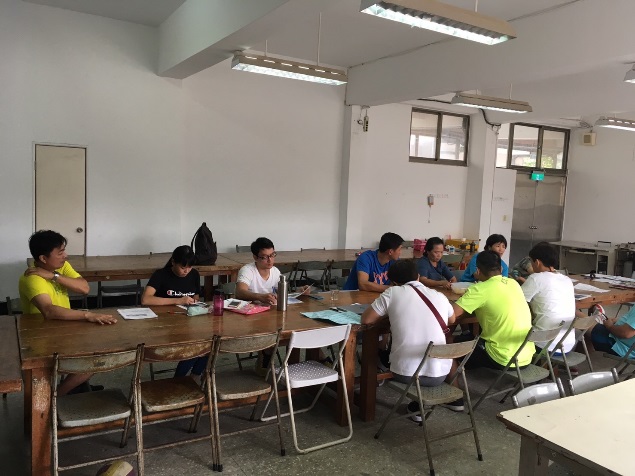 每列2張照片照片放置處：7.5公分(寬)☓5.5公分(高)圖三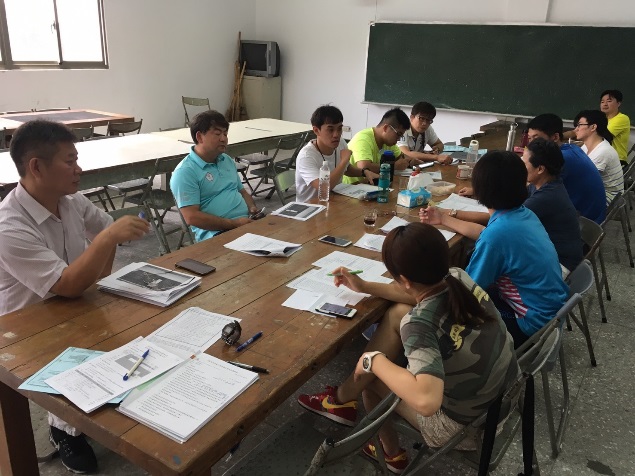 每列2張照片照片放置處：7.5公分(寬)☓5.5公分(高)圖四全校體育課教學討論。全校體育課教學討論。